Page 226. Exercice 31.Dans la figure ci-dessous faite à main levée, on donne :  = 44,5°.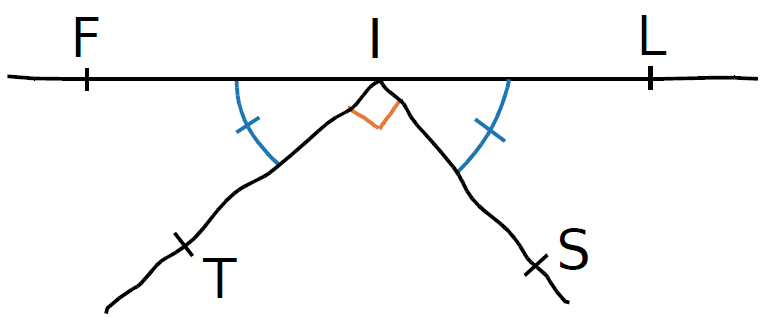 Les points F, I et L sont-ils alignés ? Justifie.